Homework:Year 1 and 2: English Please look at the picture below. I have written a simple sentence underneath and I would like you to have a go at making it more exciting by adding adjectives. I have done the first one for you to show you how to do it. Remember: An adjective is a word that describes a noun.My sentence: The cat is on the mat. 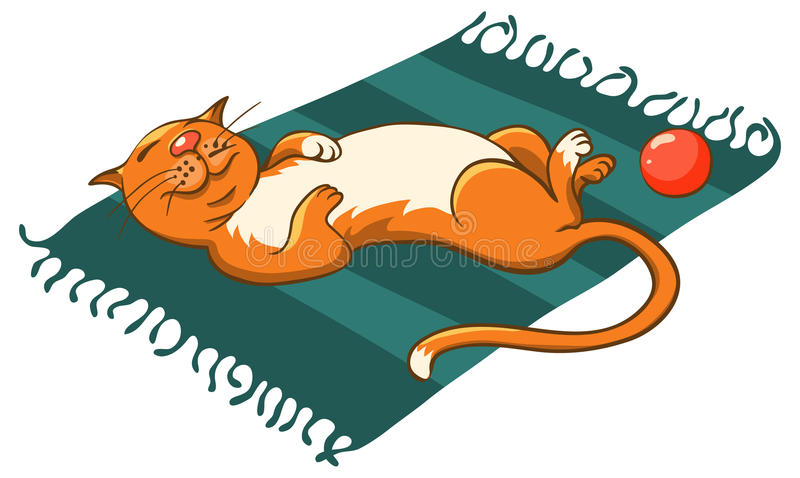 Sentence using adjectives: The ginger cat is sleeping on the stripy mat. Can you see the difference?Now it is your turn: 1. 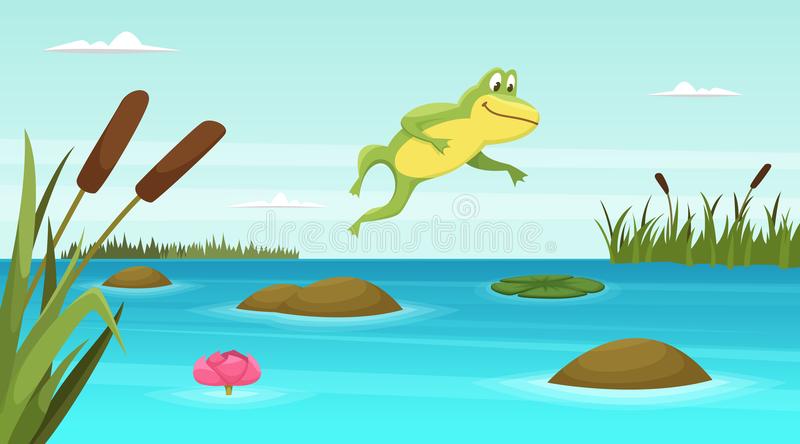 My sentence: The frog is at the pond. Your Sentence: _________________________________________________________________________________________________________________________________________________________2. 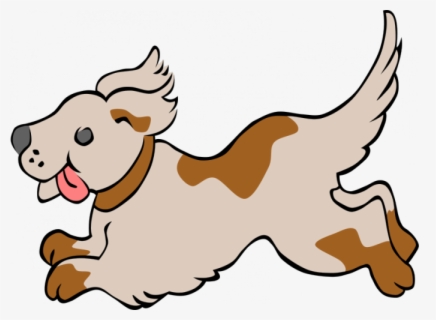 My Sentence: The dog is running.Your Sentence: ____________________________________________________________________________________________________________________________________________________________________________________________________________Year 1 Maths – 2D ShapesPlease look at the key on the left of the picture and colour in each shape in the correct colour. Some shapes are given, and on others, you are given a clue on what shape you need to colour. 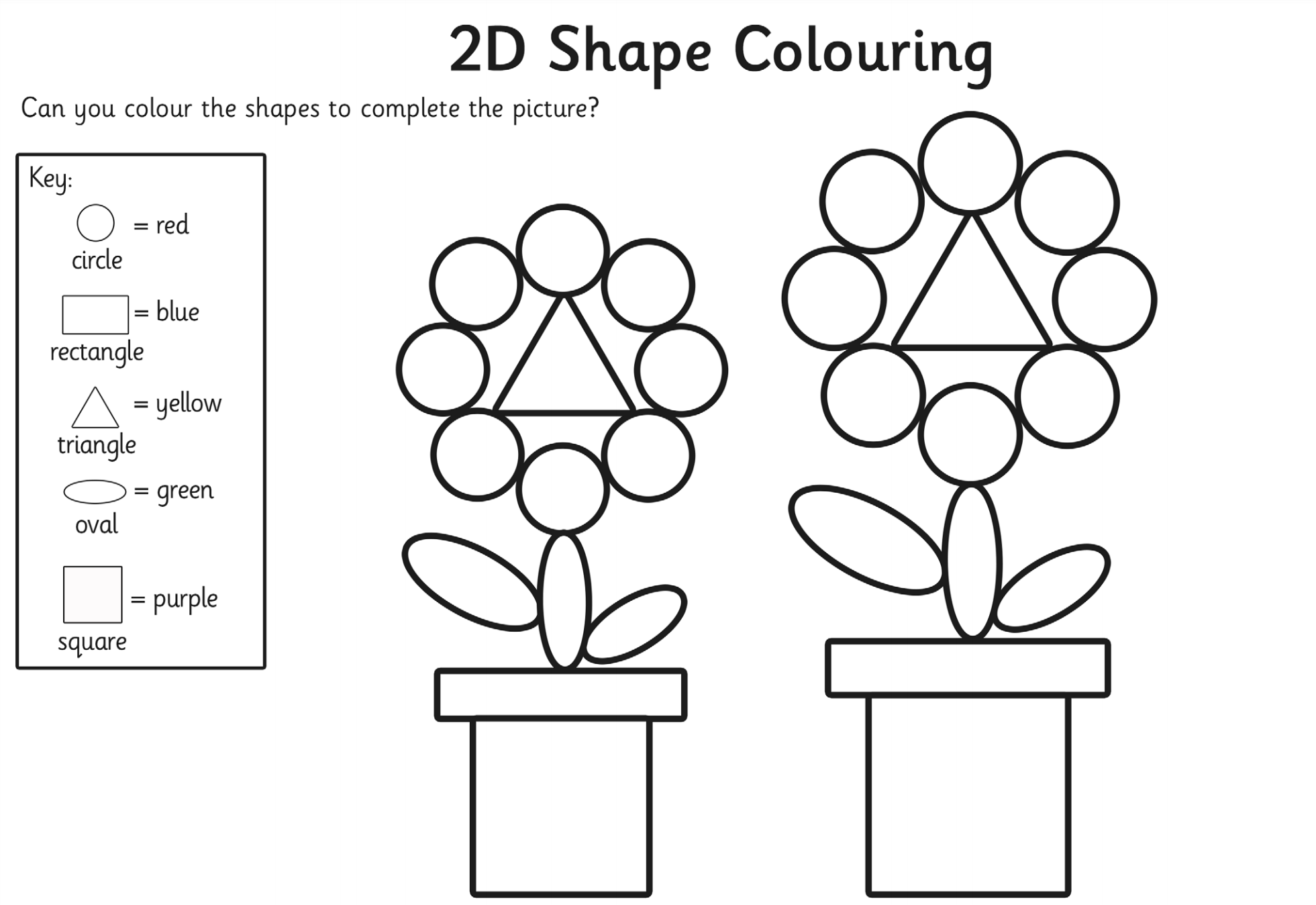 